This liaison statement answers TSAG-LS42.A new liaison statement has been received from SG20.This liaison statement follows and the original file can be downloaded from the ITU ftp server at http://handle.itu.int/11.1002/ls/sp16-sg20-oLS-00206.docx.This liaison answers TSAG-LS42.ITU-T Study Group 20 would like to thank TSAG for sending the liaison statement TSAG-LS42 regarding WTSA-20 preparation.ITU-T Study Group 20 takes note that WTSA-20 will take place from 1 to 9 March 2022, Hyderabad, India. ITU-T Study Group 20  wishes to inform TSAG that it appreciates TSAG’s endorsement of the current SG20 Questions text, as provided in (TSAG-R22). ITU-T Study Group 20 has taken note of the deadline to submit the related proposals to TSAG and will utilize the document attached in TSAG-LS42 as baseline for preparation. ITU-T Study Group 20 will submit its comments for the ninth meeting of TSAG that is scheduled to take place from 10 to 14 January 2022. ITU-T Study Group 20 would like to inform TSAG that the next ITU-T SG20 meeting is planned to take place in October 2021 where the group will continue preparation for WTSA-20.ITU-T SG20 would like to be kept informed on any further progress in terms of proposals on Study Groups restructuring that are proposed to be submitted to WTSA-2020.ITU-T Study Group 20 looks forward to further collaboration with TSAG.____________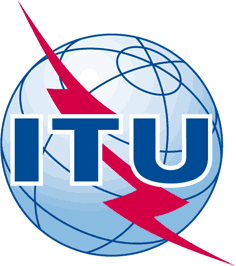 INTERNATIONAL TELECOMMUNICATION UNIONTELECOMMUNICATION STANDARDIZATION SECTORSTUDY PERIOD 2017-2020INTERNATIONAL TELECOMMUNICATION UNIONTELECOMMUNICATION STANDARDIZATION SECTORSTUDY PERIOD 2017-2020INTERNATIONAL TELECOMMUNICATION UNIONTELECOMMUNICATION STANDARDIZATION SECTORSTUDY PERIOD 2017-2020INTERNATIONAL TELECOMMUNICATION UNIONTELECOMMUNICATION STANDARDIZATION SECTORSTUDY PERIOD 2017-2020TSAG-TD1110INTERNATIONAL TELECOMMUNICATION UNIONTELECOMMUNICATION STANDARDIZATION SECTORSTUDY PERIOD 2017-2020INTERNATIONAL TELECOMMUNICATION UNIONTELECOMMUNICATION STANDARDIZATION SECTORSTUDY PERIOD 2017-2020INTERNATIONAL TELECOMMUNICATION UNIONTELECOMMUNICATION STANDARDIZATION SECTORSTUDY PERIOD 2017-2020INTERNATIONAL TELECOMMUNICATION UNIONTELECOMMUNICATION STANDARDIZATION SECTORSTUDY PERIOD 2017-2020TSAGINTERNATIONAL TELECOMMUNICATION UNIONTELECOMMUNICATION STANDARDIZATION SECTORSTUDY PERIOD 2017-2020INTERNATIONAL TELECOMMUNICATION UNIONTELECOMMUNICATION STANDARDIZATION SECTORSTUDY PERIOD 2017-2020INTERNATIONAL TELECOMMUNICATION UNIONTELECOMMUNICATION STANDARDIZATION SECTORSTUDY PERIOD 2017-2020INTERNATIONAL TELECOMMUNICATION UNIONTELECOMMUNICATION STANDARDIZATION SECTORSTUDY PERIOD 2017-2020Original: EnglishQuestion(s):Question(s):N/AN/AN/AE-Meeting, 25-29 October 2021TD
(Ref.: SG20-LS206)TD
(Ref.: SG20-LS206)TD
(Ref.: SG20-LS206)TD
(Ref.: SG20-LS206)TD
(Ref.: SG20-LS206)TD
(Ref.: SG20-LS206)Source:Source:ITU-T Study Group 20ITU-T Study Group 20ITU-T Study Group 20ITU-T Study Group 20Title:Title:LS/r on WTSA-20 preparation (reply to TSAG-LS42) [from ITU-T SG20]LS/r on WTSA-20 preparation (reply to TSAG-LS42) [from ITU-T SG20]LS/r on WTSA-20 preparation (reply to TSAG-LS42) [from ITU-T SG20]LS/r on WTSA-20 preparation (reply to TSAG-LS42) [from ITU-T SG20]Purpose:Purpose:InformationInformationInformationInformationLIAISON STATEMENTLIAISON STATEMENTLIAISON STATEMENTLIAISON STATEMENTLIAISON STATEMENTLIAISON STATEMENTFor action to:For action to:For action to:---For comment to:For comment to:For comment to:---For information to:For information to:For information to:TSAGTSAGTSAGApproval:Approval:Approval:ITU-T Study Group 20 meeting (Virtual, 27 May 2021)ITU-T Study Group 20 meeting (Virtual, 27 May 2021)ITU-T Study Group 20 meeting (Virtual, 27 May 2021)Deadline:Deadline:Deadline:N/AN/AN/AContact:Contact:Contact:Nasser Saleh Al Marzouqi
Chairman SG20Tel: 	+97 6118 468
Fax:	+97 6118 484
E-mail: nasser.almarzouqi@tdra.gov.ae Tel: 	+97 6118 468
Fax:	+97 6118 484
E-mail: nasser.almarzouqi@tdra.gov.ae INTERNATIONAL TELECOMMUNICATION UNIONTELECOMMUNICATION
STANDARDIZATION SECTORSTUDY PERIOD 2017-2020INTERNATIONAL TELECOMMUNICATION UNIONTELECOMMUNICATION
STANDARDIZATION SECTORSTUDY PERIOD 2017-2020INTERNATIONAL TELECOMMUNICATION UNIONTELECOMMUNICATION
STANDARDIZATION SECTORSTUDY PERIOD 2017-2020INTERNATIONAL TELECOMMUNICATION UNIONTELECOMMUNICATION
STANDARDIZATION SECTORSTUDY PERIOD 2017-2020SG20-LS206SG20-LS206INTERNATIONAL TELECOMMUNICATION UNIONTELECOMMUNICATION
STANDARDIZATION SECTORSTUDY PERIOD 2017-2020INTERNATIONAL TELECOMMUNICATION UNIONTELECOMMUNICATION
STANDARDIZATION SECTORSTUDY PERIOD 2017-2020INTERNATIONAL TELECOMMUNICATION UNIONTELECOMMUNICATION
STANDARDIZATION SECTORSTUDY PERIOD 2017-2020INTERNATIONAL TELECOMMUNICATION UNIONTELECOMMUNICATION
STANDARDIZATION SECTORSTUDY PERIOD 2017-2020STUDY GROUP 20STUDY GROUP 20INTERNATIONAL TELECOMMUNICATION UNIONTELECOMMUNICATION
STANDARDIZATION SECTORSTUDY PERIOD 2017-2020INTERNATIONAL TELECOMMUNICATION UNIONTELECOMMUNICATION
STANDARDIZATION SECTORSTUDY PERIOD 2017-2020INTERNATIONAL TELECOMMUNICATION UNIONTELECOMMUNICATION
STANDARDIZATION SECTORSTUDY PERIOD 2017-2020INTERNATIONAL TELECOMMUNICATION UNIONTELECOMMUNICATION
STANDARDIZATION SECTORSTUDY PERIOD 2017-2020Original: EnglishOriginal: EnglishQuestion(s):Question(s):Question(s):All/20All/20Virtual, 17-27 May 2021Virtual, 17-27 May 2021Ref.: SG20-TD2271Ref.: SG20-TD2271Ref.: SG20-TD2271Ref.: SG20-TD2271Ref.: SG20-TD2271Ref.: SG20-TD2271Ref.: SG20-TD2271Source:Source:Source:ITU-T Study Group 20ITU-T Study Group 20ITU-T Study Group 20ITU-T Study Group 20Title:Title:Title:LS/r on WTSA-20 preparation (reply to TSAG-LS42) LS/r on WTSA-20 preparation (reply to TSAG-LS42) LS/r on WTSA-20 preparation (reply to TSAG-LS42) LS/r on WTSA-20 preparation (reply to TSAG-LS42) LIAISON STATEMENTLIAISON STATEMENTLIAISON STATEMENTLIAISON STATEMENTLIAISON STATEMENTLIAISON STATEMENTLIAISON STATEMENTFor action to:For action to:For action to:For action to:---For comment to:For comment to:For comment to:For comment to:---For information to:For information to:For information to:For information to:TSAGTSAGTSAGApproval:Approval:Approval:Approval:ITU-T Study Group 20 meeting (Virtual, 27 May 2021)ITU-T Study Group 20 meeting (Virtual, 27 May 2021)ITU-T Study Group 20 meeting (Virtual, 27 May 2021)Deadline:Deadline:Deadline:Deadline:N/AN/AN/AContact:Contact:Keywords:Abstract: